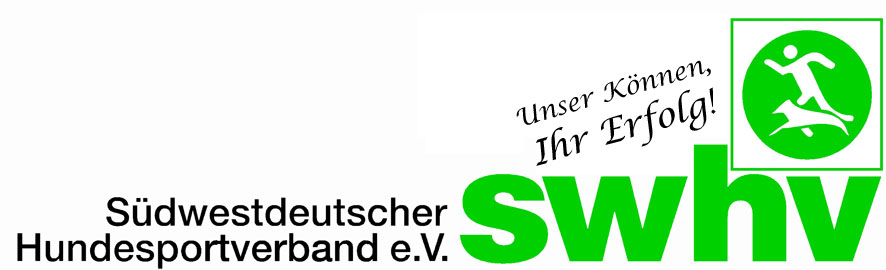 An dieswhv-GeschäftsstelleHauptstr. 2172800 Eningen
Fax-Nr. 07121/820 489, E-Mail info@swhv.deTerminschutz-Antrag(muss spätestens 12 Wochen vor dem Prüfungstermin bei der swhv-Geschäftsstelle vorliegen)Wir bitten um Terminschutz für den       (nur einen Prüfungs-Termin eingeben!)Ich erkläre mich einverstanden, dass die Daten des Prüfungsleiters für die sportlichen Zwecke beim swhv/dhv/VDH gespeichert und veröffentlicht werden.Ort und Datum	Unterschrift Prüfungsleiter oder Name (bei Onlineantrag)Art der VeranstaltungVoraussichtliche Teilnehmerzahl
(mindestens 4 Hunde)IGP V, 1, 2, 3GPr. 1-3Fährtenprüfung 1-3 (FPr)Unterordnungsprüfung 1-3 (UPr)Schutzdienstprüfung 1-3 (SPr)Fährtenhundprüfung 
(IFH-1, IFH-2, IGP FH, IFH-V)Stöberprüfung (StöPr 1-3)Begleithundeprüfung (IBGH 1-3)Begleithundeprüfung/VTSachkunde (bitte entsprechenden Nachweis für den HF bereithalten – ggf. zu bestellen in der swhv Geschäftsstelle)Zuchttauglichkeitsprüfung (IGP-ZTP)TeamtestVeranstaltung ohne Fährte (Pokalkampf)Angaben zum VereinName des VereinsVereins-KennzifferNavi-Adresse des VereinsTelefonnummer des VereinsName, Anschrift und Tel.-/Fax-Nr. des Prüfungsleiters (wenn möglich, bitte Handy-Nummer angeben!)